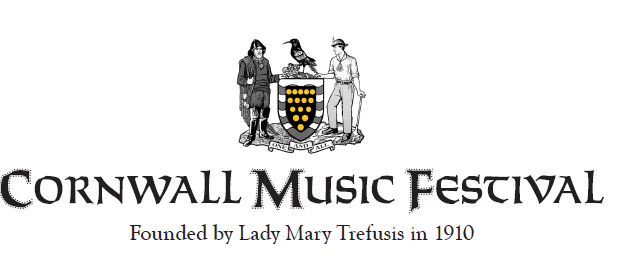 EITHER..….Join the Friends Scheme 2022 – 2023The FRIENDS SCHEME is ideal for families. The set donation entitles an individual, couple or family (max 4) to a free programme and free admission to every event during the Festival week, including the Gala Concert – especially useful when a number of children in the same family are taking part in a number of events. The Festival benefits from the guaranteed income.      Please choose as appropriate:I would like to renew my Friends Membership fee for the year January 2022 – 2023I would like to become a Friend of the Cornwall Music Festival for the year January 2022 – 2023 OR… Become a Subscriber  2022 - 2023The SUBSCRIBER SCHEME has no official lower limit to the donation, though a minimum of £10 per year is suggested. If you are a UK taxpayer, the Festival can considerably increase the benefit of your subscription by the use of Gift Aid. (If you wish to become a subscriber, a Gift Aid Form will be posted to you on receipt of this form)I would like to subscribe (enter amount)               to The Cornwall Music Festival for the year January 2022 – 2023Cheques (made payable to The Cornwall Music Festival) should be posted to:-Elizabeth Willis 53, Bosvean Gardens, Truro. TR1 3NQAll other payments should be made online to HSBC, Sort Code: 40-44-34, Account: Cornwall Music Festival, Account No: 61766473The Festival would like to extend its sincere thanks for your support.NameType of MembershipTick chosen levelCostAddressSingle£25.00Couple£40.00Family£50.00PostcodeEmailTel NoName Type of MembershipTick chosen levelCostAddressSingle£25.00Couple£40.00Family £50.00PostcodeEmailTel NoName (s)Address         Line 1                      Line 2                     Town                     County                     PostcodeEmail addressTelephone No.